Email completed reports as an attachment in PDF format to EvacReports@unisa.edu.auEmail subject should be Campus, Building, Date, WHS80 e.g. (MLK BLDG C- 04/0914 WHS80)Do not include other details in your e-mail. WARDEN/CHIEF WARDEN ONLY (In-charge)If the evacuation was a result of any of the following, notify the Safety & Wellbeing team immediately on 8302 2459 and log an online incident report:-an uncontrolled escape of gas/steam or spillage/leakage of a substancean uncontrolled implosion, explosion, or firean electric shockthe failure or malfunction of any registered plant.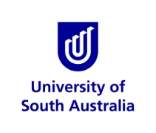 BUILDING EVACUATION REPORTWHS80DateCampusBuilding NameArea EvacuatedReason for EvacuationTimeWhat action did you take Problems Encountered / Comments  Was evacuation completed as per    
 evacuation plan?(If no - note variances) Items for consideration for 
 amendment to the evacuation planName (please make this legible)Signature